هناك فرق بين البيت والمنزل في اللغة الانجليزية  الفرق بين     home و   house       ما هو الفرق بين home و househouse   يعني البيت التي نسكن به المنزلاhomeفهو الموطن او مسقط الرأس فنقول مي هوم اي موطني حيث نشأت باللغة الانجليزية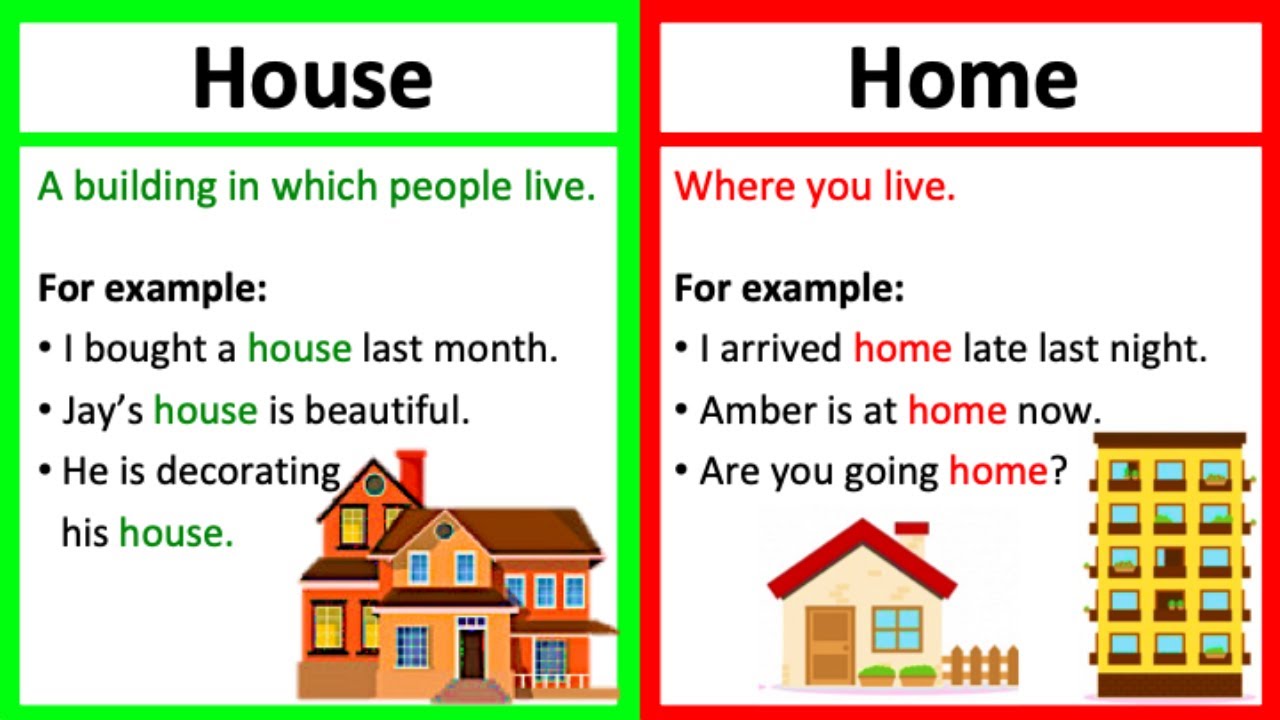 